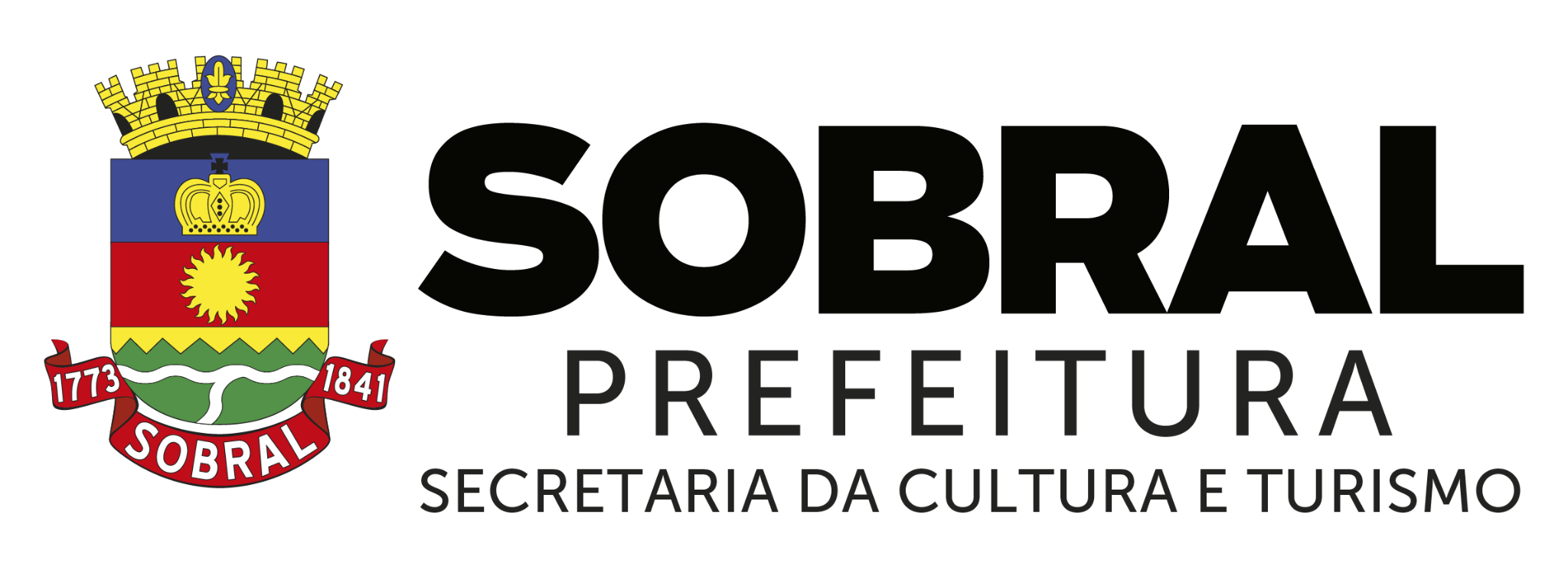 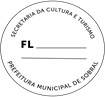 ANEXO IVEDITAL Nº 007/2021 - SECULT - CHAMADA PÚBLICA PARA APOIO E INCENTIVO DA TRADIÇÃO DE GRUPOS DE BOIS E REISADOS DE SOBRAL 2022FORMULÁRIO DE RECURSONome do Proponente:  	CPF:  	Nome do Grupo:  	Telefone de contato:  	Etapa do Recurso: ( ) Habilitação Jurídica	(	) Avaliação e Seleção TécnicaSobral/CE,	de	de 2021.ASSINATURA(igual à do documento de identificação)Observação: Esse documento não faz parte dos documentos de inscrição e só poderá ser utilizado após publicação dos resultados.22Prefeitura Municipal de Sobral – CNPJ 07.598.634/0001-37Rua Viriato de Medeiros, 1250 - Centro, Sobral - CE, 62011-060 Contato:(88) 3677-110